

2024 BENJAMIN FRANKLIN TRANSATLANTIC FELLOWSHIP
APPLICATION FORMLast name: 
   __________________________________________First name:
   __________________________________________Date of birth (month/day/year):
   __________________________________________City of birth:
   __________________________________________Country of birth:
   __________________________________________Country of residence:
   __________________________________________Country of citizenship:
   __________________________________________Gender:
   __________________________________________Passport number: (If applicable)
   __________________________________________Position (Secondary School or University Student):
   __________________________________________Home address, including postal code:
   __________________________________________Home telephone number:
   __________________________________________Cell phone number:
   __________________________________________E-mail address:
   __________________________________________Medical, physical, dietary, or other personal considerations (at this time, no physical examination is required to participate in the program although the U.S. host institution  may have specific requirements): __________________________________________Name of high school or college/university:
   __________________________________________Field of study (for university students):
   __________________________________________Coursework, Training, Activities:   __________________________________________ Active memberships, special interests, or extracurricular activities:
   __________________________________________  Previous travel or study experience in the United States (if applicable):
   __________________________________________   Showcase your leadership potential and ability to collaborate with others from diverse   
   backgrounds. (Please write an essay not to exceed 500 words).   How do you envision building strong linkages between young Europeans and  
  Americans? Do you have any specific ideas for projects or initiatives?  (Please write an  
  essay not to exceed 500 words). 
   For the essays, please use the space below or an additional page.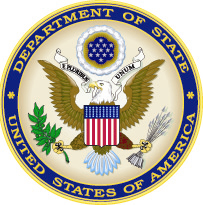 